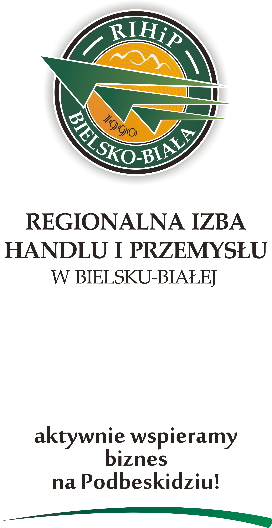 Bielsko-Biała, 14 października 2019 r.Prosimy o wypełnienie wszystkich pól elektronicznie lub odręcznie pismem drukowanym oraz o przesłanie niniejszego formularza zgłoszeniowego na adres: biuroizby@cci.pl, w nieprzekraczalnym terminie                do dnia 23 października br.ZGŁOSZENIE UDZIAŁUNiniejszym zgłaszam następujące osoby do udziału w bezpłatnym spotkaniu integracyjnym kierowanym do przedstawicieli branży IT, które odbędzie się w dniu 29 października 2019 r. (wtorek), o godzinie 09:00,                          w Amici Restaurant & Bistro, zlokalizowanej przy ul. Marszałka Józefa Piłsudskiego 7, w Bielsku-Białej:UWAGA ! Należy obowiązkowo podać adres e-mail do korespondencji. Na podany adres poczty elektronicznej zostanie wysłane potwierdzenie przyjęcia zgłoszenia udziału w spotkaniu oraz inne istotne informacje organizacyjne dot. tego wydarzenia.Dane uczestnika:Dane kolejnego uczestnika:imię i nazwisko:stanowisko:*adres e-mail:telefon:Nazwa firmy:Adres:...................................................miejscowość i datapieczęć firmowa...................................................podpis osoby upoważnionej